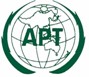 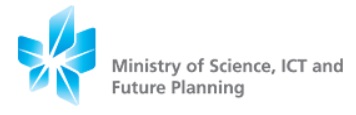 The 5th Meeting of the APT Conference Preparatory Group for WRC-15 (APG15-5)27 July -  1 August 2015, Seoul, Republic of KoreaPARTICIPANT’S INFORMATIONThe 5th Meeting of the APT Conference Preparatory Group for the WRC-15 (APG15-5) will be held from 27th of July to 1st of August 2015 in Seoul, Republic of Korea. The meeting will be organized by the Asia-Pacific Telecommunity (APT) and hosted by the Ministry of Science, ICT and Future Planning of the government of the Republic of Korea.The detailed arrangements are as follows: VENUE:Hotel: Millennium Seoul Hilton HOTEL Address: 50, Sowol-Ro, Jung-Gu, Seoul, 100-802, South KoreaPhone: +82 2 753 7788Fax: +82 2 754 2510URL: http://www3.hilton.com/en/hotels/south-korea/millennium-seoul-hilton-SELHITW/index.htmlPARTICIPATION: All APT Members, Associate Members, Affiliate Members and International/Regional Organizations can attend the meeting by registering online. Member Administrations and International/Regional Organizations are requested to send the official List of Delegations for the meeting and to nominate Head of Delegation (HoD) and Alternate HoD. If any APT Affiliate Member is included in the National Delegation, please clearly mention in the List of Delegation.Participation of Non-Members: Non-Members can attend the meeting with “Observer” status by paying Registration Fee of USD $250 per person. Non-Member participants under National Delegation are exempted from paying the Registration Fee upon submission of a letter of nomination signed by the responsible officer of the Administration. Above requirement does not apply to the host country participation. Please contact APT Secretariat for the payment methods of the Registration Fees.REGISTRATION:Registration of delegates can be done online at http://www.apt.int/content/online-registration.  In order to take preparation and making logistic arrangements it is suggested to register on or before 29th of June, 2015. For those who need visa to travel to Republic of Korea, the host will provide a visa supporting documentation (Letter of Invitation).  For the visa assistance, please fill in the “Visa Supporting Letter Form” in Annex III and submit to local secretariat before 22 June 2015. For more information, please see the ‘Visa and Immigration Information’ in page 5HOTEL INFORMATION:1. Millennium Seoul Hilton HOTEL (Venue Hotel with special rates)Millennium Seoul Hilton HOTEL is recommended for all participants to stay during the meeting. Please make your hotel booking in order to be eligible for the special rates given below at the earliest possible date or no later than 29th of June, 2015.Please send the Hotel Reservation form directly to the hotel; e-mail address: reservations.seoulmillennium@hilton.com or Tel : +82-2-317-3000 (Mr. Steve Uhm)< Millennium Seoul Hilton HOTEL for APG15-5 Rates >Accommodation rates quoted are:All rates are tax-inclusiveAll rooms with free Wi-Fi servicePlease see the hotel reservation form enclosed to this for detailed information* Please note that the local secretariat is NOT responsible for the hotel reservation and participants are encouraged to make the reservation as early as possible2. Fraser Place Namdaemun HOTEL (Sub Hotel with special rates)Fraser Place Namdaemun HOTEL is recommended for all participants to stay during the Meeting. Please make your hotel booking in order to be eligible for the special rates given below at the earliest possible date or no later than 29th of June, 2015.Please send the Hotel Reservation form directly to the hotel; e-mail address: reservations.namdaemun@frasershospitality.com or Tel :  +82-2-2220-8000(Mr. Joseph Jeon)< Fraser Place Namdaemun HOTEL for APG15-5 Rates >Accommodation rates quoted are:All rates are tax-inclusiveAll rooms with free Wi-Fi servicePlease see the hotel reservation form enclosed to this for detailed information* Please note that the local secretariat is NOT responsible for the hotel reservation and participants are encouraged to make the reservation as early as possible* The hotel is located within 11 to 15 minutes walking distance (about 729 m)   3. RAMADA Hotel & Suites (Sub Hotel with special rates)RAMADA Hotel & Suites is recommended for all participants to stay during the meeting.Please make your hotel booking in order to be eligible for the special rates given below at earliest possible date or no later than 29th of June, 2015.Please send the Hotel Reservation form directly to the hotel; e-mail address: rsvn@ramadapnp.com or Tel:  +82-2-2119-8900 (Mr. Harrison Choi)< Ramada Hotel & Suite for APG15-5 Rates >* Breakfast is available with extra charge of KRW 15,730 each personAccommodation rates quoted are:All rates are tax-inclusiveAll rooms with free Wi-Fi servicePlease see the hotel reservation form enclosed to this for detailed information* Please note that the local secretariat is NOT responsible for the hotel reservation and participants are encouraged to make the reservation as early as possible* The hotel is located within 15 to 20 minutes walking distance (about 1.08 Km)   MEETING WEBSITE, MEETING DOCUMENTS AND CONTRIBUTION GUIDELINE:Related information about the meeting and provisional meeting documents will be available at the APT Website at: http://www.apt.int.Contributions for the meeting from APT Members, Associate Members, Affiliate Members, regional and International Organizations are welcome. You are requested to use the proper document template for your contribution. Please read the Contribution Guideline for the preparation of your contribution as embedded below.Contributions will be posted on APT Website prior to the starting of the meeting. Last date of receipt of your contributions by APT Secretariat is July 20, 2015. To submit contributions and any information on the documentation, please contact:In order to facilitate efficient meeting management and document handling process, APT encourages the use of electronic documents during the meeting. Electronic copies of the meeting documents will be available on line.WIRELESS LAN:Internet Access over wireless network will be available during the meeting. Participants who wish to utilize wireless facility are kindly requested to bring their own laptop computers with Wi-Fi capability.TRANSPORTATION FROM THE AIRPORT TO THE HOTEL:For your information, the following transportation options are available from the Incheon Int’l Airport to the Millennium Seoul Hilton HOTEL: KAL Limousine ShuttleKAL limousine shuttle (bus number # 6702) is available only from Incheon airport at KRW 16,000 per person/way visa versa. The shuttle stops at the following designated places;Please head to Stop 4B to take the KAL Limousine of Namsan way if you arrive at Gate A / B / C in Incheon Airport. Please head to Stop 11A to take the KAL Limousine of Namsan way if you arrive at Gate D / E / F in Incheon Airport. You can purchase tickets at KAL Limousine counter or from Information desk that is in front of each gate. Please kindly visit KAL limousine official website to reach up-to-date time schedule for further assistance. http://www.kallimousine.com/eng/schedule_en.aspTaxiYou are able to grab a public taxi at the right front of the Incheon airport. The fare will be approximately KRW 90,000 depending on traffic jam on the date of arrival.AREX Express TrainThe train runs at intervals of approximately 5 minutes from 05:20 onwards. You are able to choose either the express train or the commuter train depending on your schedule. The express train takes about 42 minutes and it costs KRW 8,000 per person. The commuter train takes about 53 minutes and it costs KRW 3,950 per person.< Station map of AREX Express Train >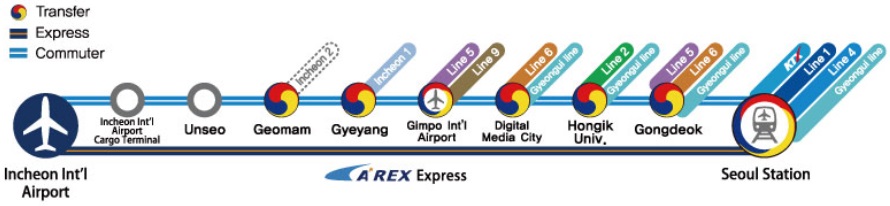 *There is a free shuttle bus operating between Seoul station and the hotel. When you get off the AREX train and exit, you will be able to find the shuttle bus information desk on the 1st floor across exit No.4. The shuttle bus runs at intervals of 1 hour from 8:30 onwards until 19:30. It takes about 10 to 20 minutes to get to the hotel depending on the traffic.VISA AND IMMIGRATION INFORMATION:A visa may be necessary for participants from some countries to enter Korea. To check the visa requirements please contact the Korean Embassy in your country. Kindly visit the Ministry of Foreign Affairs at http://www.mofa.go.kr/ENG/visa/application/index.jsp for more details. Those participants who need the visa-supporting documents for entering Korea are strongly advised to fill out completely the “Visa Supporting Letter Form in Annex III” and to fax or e-mail the form together with a “Copy of your passport (photograph page)” to the contact point below by 22nd of June, 2015. As requirements for visa application in your country change from time to time, please check with your nearest Korea Embassy for your visa requirements before departure.  Advance submission of applications is recommended. For VISA support, please contact at:WELCOME RECEPTION:A Welcome Reception will be held in the evening of the first day, Monday 27 July by courtesy of the Ministry of Science, ICT and Future Planning of the government of the Republic of Korea.INSURANCE:Due to the procedural difficulties and budgetary constraints, APT and Local Secretariat are not able to bear the cost of insurance for the participants, any medical expenses or any other expenses. APT and Local Secretariat, therefore, request your administrations/organizations to kindly make necessary arrangements for insurance and medical coverage of your participants before travel.PRACTICAL INFORMATION:About Seoul: Located at the heart of the Korean Peninsula, Seoul has always been an important strategic point throughout the centuries in terms of defense and the economy, from one kingdom to the next. The three kingdoms of Baekje, Goguryeo, and Silla (BCE 57 – CE 688) all fought over the area that is now Korea’s capital. Indeed, whichever kingdom claimed Seoul became the dominant power. The Joseon Dynasty (1396 – 1910) declared Seoul its capital, a role that Seoul still plays to this day.Climate:  The average temperature in Seoul in July and August is between 23 and 26 degree Celsius.  Please take a look at http://web.kma.go.kr/eng/index.jsp Time Zone:  UTC+9 hours Banks & Currency: The unit of Korean currency is Korean Won (KRW).  The exchange rate as of March 2015 is KRW 1,112.50 to 1 USD. Automated teller machines (ATM) are widely accessible throughout Seoul. http://www.keb.co.kr/main/en/?LOCALE_CODE=KO Electricity:  Supply voltage is 220V, 60Hz. Please ensure you bring the correct adapter for your equipment.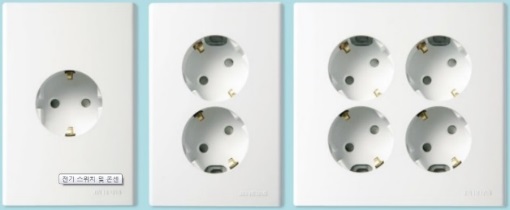 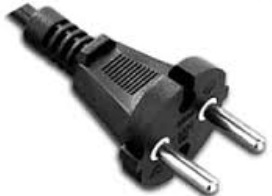 Korean outlet and power cord.Emergencies: Police 112, Fire Department 119, Medical Emergencies 1339 Business Hours: Government offices are open from Monday to Friday between the hours of 09:00 and 18:00. Most private businesses open anywhere from 08:30 to 22:00. Banks are a major exception. Their business hours are from 09:30 to 16:30 on weekdays. They are closed Saturdays and Sundays. Major departments stores are usually open from 10:30 to 20:00, including Sundays, but smaller shops open earlier and close later every day of the week.Korea & Korean Tourism: Please visit the following Websites for more information: http://www.visitseoul.net/en/index.do or http://english.seoul.go.kr/ CONTACT INFORMATION:ANNEX IVenue and Hotels Location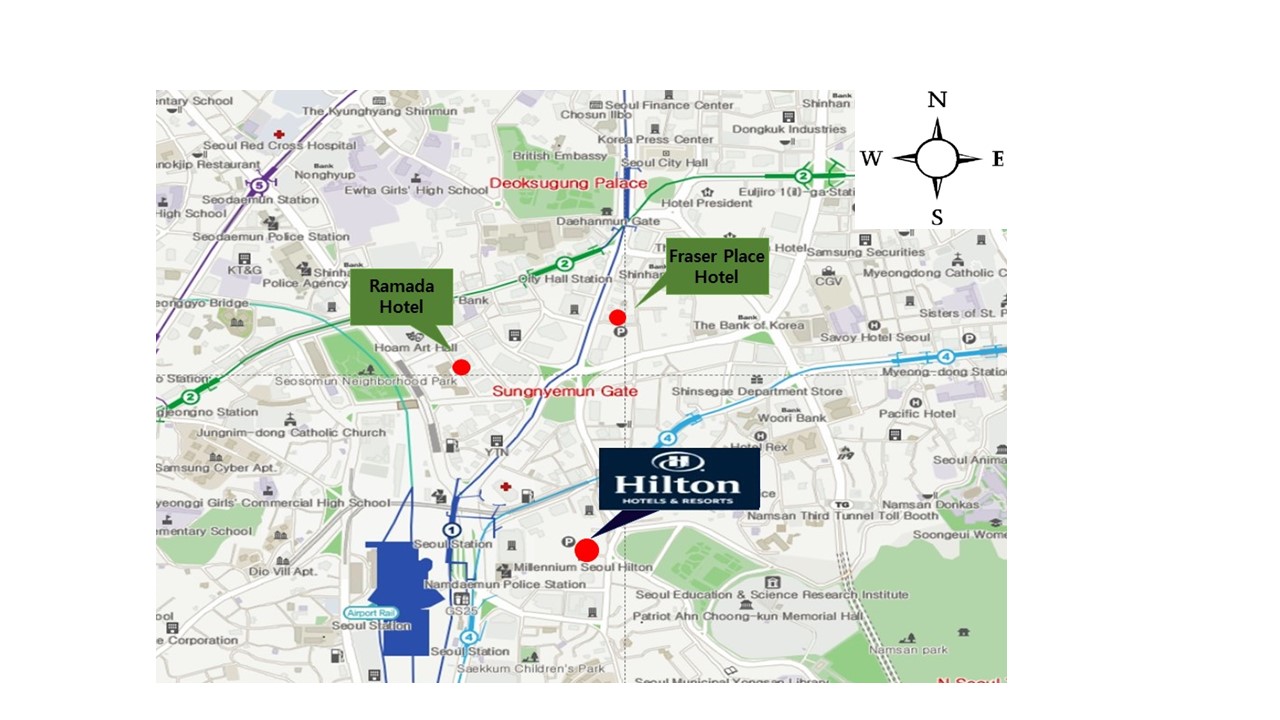 ANNEX IIHotel Application Form_Hilton HotelKorea Radio Promotion Association In order to secure a room at Millennium Seoul Hilton, please complete to fill out and send to Reservation department.- The above mentioned rates are inclusive of 10% Service charge and 11% VAT.CUT OFF DATE Reservation by attendees must be received before 29th of June, 2015. At the cut- off date, Hotel will review the reservation pick-up for the Event, release the unreserved rooms for general sale, and determine whether or not it can accept reservations on a space available basis at Korea Radio Promotion Association rate after this date.CANCELLATION POLICYAll reservations must be accompanied by a first night room deposit, guaranteed with a major credit card. Individual cancellations must be made 48 hours prior to arrival in order to avoid charge for the first night’s room and tax.SIGNED FOR AND ON BEHALF OF	:SIGNATURE                                     	             	DATE ______________________ Hotel Application Form_Fraser Place Namdaemun HotelIn order to secure a room at Fraser Place Namdaemun Seoul, please complete to fill out and send to Reservation department.Reservation by attendees must be received before 29th of June, 2015- The above mentioned rates are inclusive of 10% VAT.CUT OFF DATE Check in time is after 15:00 and check out is before 12:00 PMComplimentary use Fitness center and Sauna Complimentary use Shuttle bus from hotel to event venue.CANCELLATION POLICYAll reservations must be accompanied by a first night room deposit, guaranteed with a major credit card. Individual cancellations must be made 48 hours prior to arrival in order to avoid charge for the first night’s room and tax._______________________________________Reservations Taken by: Name / Signature  Hotel Application Form_RAMADA Hotel--------------------------------------------------------------------------------------------------------------------------Warm greetings from the Ramada Hotel & Suites Seoul Namdaemun Please fill out this form and send it back to Ramada Hotel & Suites Seoul Namdaemun by email or faxReservation centre: phone +82-2-2119-8900 / fax +82-2-2119-8989 / email rsvn@ramadapnp.comPerson in charge: Harrison Choi / phone +82-2-2119-8957 / fax +82-2119-8918 / email hschoi@ramadapnp.com--------------------------------------------------------------------------------------------------------------------------Personal InformationAccommodation InformationPayment Informationbreakfast/personnqure 24th Please fill out your special request                                                                               ___________________________________________________________________________          ANNEX III*Please fill in the following form and attach a copy of passport to get support on your visa application. Please be informed that this is NOT THE REGISTRATION FORM.  Registration can be done only online.Room TypeRateDescriptionDeluxe SingleKRW 193,600Breakfast NOT included Deluxe SingleKRW 223,8501 Breakfast includedDeluxe TwinKRW 223,850Breakfast NOT includedDeluxe TwinKRW 254,1002 Breakfast includedRoom TypeRateDescriptionSuperiorKRW 151,8001 Breakfast includedSuperior TwinKRW 165,0002 Breakfast includedDeluxeKRW 176,0001 Breakfast includedPremierKRW 192,5001 Breakfast includedPremier TwinKRW 205,7002 Breakfast includedRoom TypeRateDescriptionSuperiorKRW 133,100Breakfast NOT includedSuperior TwinKRW 133,100Breakfast NOT includedDeluxeKRW 157,300Breakfast NOT includedDeluxe TwinKRW 157,300Breakfast NOT includedMr. Forhadul ParvezProject Coordinator, RadiocommunicationAsia-Pacific TelecommunityPhone: +66 2 573 0044 (Ext. 117)E-mail: parvez@apt.int   Mr. Kang Ok (Jay) JeonManagerRadio Broadcasting Industry Promotion CenterKorea Radio Promotion Association Phone: +82 2 317 6173Fax: +82 2 317 6061Email: jko@rapa.or.krAPT SecretariatAsia-Pacific Telecommunity12/49 Soi: 5 Chaengwattana RoadBangkok 10210, ThailandPhone: + 66 2 573 0044Fax: +66 2 573 7479  E-mail: aptapg@apt.int Korean SecretariatKorea Radio Promotion Association3, Mokdongjungang-ro 13na-gil, Yangcheon-gu, Seoul 158-801, KoreaPhone: + 82 2 317 6173Fax: +82 2 317 6061E-mail: jko@rapa.or.kr ReservationReservationSales Manager Steve UhmSales Manager Steve UhmTel:+82 2 317 3000Tel:+82 2 317 3377Fax:+82 2 317 3848Fax	:+82 2 752 7874Email:reservations.seoulmillennium@hilton.comEmail	:steve.uhm@hilton.com	NoRoom TypeSpecial Room RateRemarks1Deluxe King (Single Occupancy)KRW 193,600Inclusive of Wi-Fi.2Deluxe King (Double Occupancy)KRW 223,850Inclusive of Wi-Fi.3Deluxe King (Single Occupancy)KRW 223,850Inclusive of Breakfast and Wi-Fi.4Deluxe King (Double Occupancy)KRW 254,100Inclusive of Breakfast and Wi-Fi.5Deluxe Twin (Double Occupancy)KRW 223,850Inclusive of Wi-Fi.6Deluxe Twin (Double Occupancy)KRW 254,100Inclusive of Breakfast and Wi-Fi.GUEST INFORMATIONGUEST INFORMATIONGUEST INFORMATIONGUEST INFORMATIONGUEST INFORMATIONGUEST INFORMATIONLast NameFirst NameFirst NameTelephoneFaxFaxNationalityHilton HHonors Hilton HHonors E-mailROOM REQUIREMENTROOM REQUIREMENTROOM REQUIREMENTROOM REQUIREMENTROOM REQUIREMENTROOM REQUIREMENTArrival DateDeparture DateDeparture DateRoom Type No.Preferences Smoking                    Non-Smoking Smoking                    Non-Smoking Smoking                    Non-Smoking Smoking                    Non-Smoking Smoking                    Non-SmokingCREDIT CARD GUARANTEECREDIT CARD GUARANTEECREDIT CARD GUARANTEECREDIT CARD GUARANTEECREDIT CARD GUARANTEECREDIT CARD GUARANTEECredit Type American Express      Diners Club       MASTER      VISA American Express      Diners Club       MASTER      VISA American Express      Diners Club       MASTER      VISA American Express      Diners Club       MASTER      VISA American Express      Diners Club       MASTER      VISACredit NumberExpiry DateExpiry Date/ReservationReservationSales Manager: Joseph JeonTel:+82 2 2220 8000Tel:+82 2 2098 0525:+82 2 2098 0525Fax:+82 2 8880 8208 Fax	:+82 2 2098 0705Email:reservations.namdaemun@frasershospitality.com Email	:Joseph.jeon@frasershospitality.comNo.Room TypeSpecial Room RateRemarks1Superior Double 151,800Inclusive of 1 Breakfast and Wi-Fi.2Superior Twin 165,000Inclusive of 2 Breakfast and Wi-Fi.3Deluxe Double 176,000Inclusive of 1 Breakfast and Wi-Fi.4Premier Double 192,500Inclusive of 1 Breakfast and Wi-Fi.5Premier Twin 205,700Inclusive of 2 Breakfast and Wi-Fi.GUEST INFORMATIONGUEST INFORMATIONGUEST INFORMATIONGUEST INFORMATIONGUEST INFORMATIONGUEST INFORMATIONLast NameFirst NameTelephoneFaxNationalityE-mailROOM REQUIREMENTROOM REQUIREMENTROOM REQUIREMENTROOM REQUIREMENTROOM REQUIREMENTROOM REQUIREMENTArrival DateDeparture DateRoom Type No.Preferences Smoking                    Non-Smoking Smoking                    Non-Smoking Smoking                    Non-Smoking Smoking                    Non-Smoking Smoking                    Non-SmokingCREDIT CARD GUARANTEECREDIT CARD GUARANTEECREDIT CARD GUARANTEECREDIT CARD GUARANTEECREDIT CARD GUARANTEECREDIT CARD GUARANTEECredit Type American Express      Diners Club       MASTER      VISA American Express      Diners Club       MASTER      VISA American Express      Diners Club       MASTER      VISA American Express      Diners Club       MASTER      VISA American Express      Diners Club       MASTER      VISACredit NumberExpiry Date/Title / SalutationFirst Name/ Last NamePhone NumberFax NumberEmail AddressRoom TypeRateRemarkDate/PeriodDate/PeriodDate/PeriodRoom TypeRateRemarkCheck inCheck outNightsSuperior DoubleKRW 133,100Free WiFiSuperior TwinKRW 133,100Free WiFiDeluxe DoubleKRW 157,300Free WiFiDeluxe TwinKRW 157,300Free WiFi* The room rates are applicable from July 20 to August 10 2015.* Attendees must submit registration form to hotel prior to 29th of June, 2015 as room block cut off day.    * All the above room rates are included to 10% of service charge & 11% of V.A.T*The Breakfast is KRW 15,730 (inclusive all taxes) and will be served at 24th floor at the red square.* In case of no show, one night charge will be charged on your card.* Cancellation within 72 hours of arrival will be subject to one night’s charge will be forfeited on your credit card.* In case of early check in, extra cost will be charged upon a check in time.* Our check in time is after 15:00 and check out time is 12:00 PM* Free Shuttle bus from hotel to event venue.* The room rates are applicable from July 20 to August 10 2015.* Attendees must submit registration form to hotel prior to 29th of June, 2015 as room block cut off day.    * All the above room rates are included to 10% of service charge & 11% of V.A.T*The Breakfast is KRW 15,730 (inclusive all taxes) and will be served at 24th floor at the red square.* In case of no show, one night charge will be charged on your card.* Cancellation within 72 hours of arrival will be subject to one night’s charge will be forfeited on your credit card.* In case of early check in, extra cost will be charged upon a check in time.* Our check in time is after 15:00 and check out time is 12:00 PM* Free Shuttle bus from hotel to event venue.* The room rates are applicable from July 20 to August 10 2015.* Attendees must submit registration form to hotel prior to 29th of June, 2015 as room block cut off day.    * All the above room rates are included to 10% of service charge & 11% of V.A.T*The Breakfast is KRW 15,730 (inclusive all taxes) and will be served at 24th floor at the red square.* In case of no show, one night charge will be charged on your card.* Cancellation within 72 hours of arrival will be subject to one night’s charge will be forfeited on your credit card.* In case of early check in, extra cost will be charged upon a check in time.* Our check in time is after 15:00 and check out time is 12:00 PM* Free Shuttle bus from hotel to event venue.* The room rates are applicable from July 20 to August 10 2015.* Attendees must submit registration form to hotel prior to 29th of June, 2015 as room block cut off day.    * All the above room rates are included to 10% of service charge & 11% of V.A.T*The Breakfast is KRW 15,730 (inclusive all taxes) and will be served at 24th floor at the red square.* In case of no show, one night charge will be charged on your card.* Cancellation within 72 hours of arrival will be subject to one night’s charge will be forfeited on your credit card.* In case of early check in, extra cost will be charged upon a check in time.* Our check in time is after 15:00 and check out time is 12:00 PM* Free Shuttle bus from hotel to event venue.* The room rates are applicable from July 20 to August 10 2015.* Attendees must submit registration form to hotel prior to 29th of June, 2015 as room block cut off day.    * All the above room rates are included to 10% of service charge & 11% of V.A.T*The Breakfast is KRW 15,730 (inclusive all taxes) and will be served at 24th floor at the red square.* In case of no show, one night charge will be charged on your card.* Cancellation within 72 hours of arrival will be subject to one night’s charge will be forfeited on your credit card.* In case of early check in, extra cost will be charged upon a check in time.* Our check in time is after 15:00 and check out time is 12:00 PM* Free Shuttle bus from hotel to event venue.* The room rates are applicable from July 20 to August 10 2015.* Attendees must submit registration form to hotel prior to 29th of June, 2015 as room block cut off day.    * All the above room rates are included to 10% of service charge & 11% of V.A.T*The Breakfast is KRW 15,730 (inclusive all taxes) and will be served at 24th floor at the red square.* In case of no show, one night charge will be charged on your card.* Cancellation within 72 hours of arrival will be subject to one night’s charge will be forfeited on your credit card.* In case of early check in, extra cost will be charged upon a check in time.* Our check in time is after 15:00 and check out time is 12:00 PM* Free Shuttle bus from hotel to event venue.□ Amex     □ Diners     □ Master     □ Visa      □ JCB4 digit number for AMEX:Card Number:Expiry Date:The 5th Meeting of the APT Conference Preparatory Group for WRC-15 (APG15-5)27 July –  01 August, 2015, Seoul, Rep. of Last Date of Submission:22 June 2015VISA SUPPORTING LETTER FORMVISA SUPPORTING LETTER FORMVISA SUPPORTING LETTER FORMPERSONAL INFORMATION: PERSONAL INFORMATION: PERSONAL INFORMATION: First Name (Mr./Ms./Mrs/Dr.) __________________________________   Last Name_______________________________Administration/Organization_____________________________________________________________________________Present Post (Title) _____________________________________________________________________________________Business Address ______________________________________________________________________________________Country____________________________________________ Phone No._________________________________________ Fax No:________________________________________  E-mail address: _________________________________________Are you representing your Country’s Administration? :     Yes             No If “Yes” what’s your position in delegation:   Head of Delegation (HoD)       Alternate HoD      DelegateFirst Name (Mr./Ms./Mrs/Dr.) __________________________________   Last Name_______________________________Administration/Organization_____________________________________________________________________________Present Post (Title) _____________________________________________________________________________________Business Address ______________________________________________________________________________________Country____________________________________________ Phone No._________________________________________ Fax No:________________________________________  E-mail address: _________________________________________Are you representing your Country’s Administration? :     Yes             No If “Yes” what’s your position in delegation:   Head of Delegation (HoD)       Alternate HoD      DelegateFirst Name (Mr./Ms./Mrs/Dr.) __________________________________   Last Name_______________________________Administration/Organization_____________________________________________________________________________Present Post (Title) _____________________________________________________________________________________Business Address ______________________________________________________________________________________Country____________________________________________ Phone No._________________________________________ Fax No:________________________________________  E-mail address: _________________________________________Are you representing your Country’s Administration? :     Yes             No If “Yes” what’s your position in delegation:   Head of Delegation (HoD)       Alternate HoD      DelegateMEMBERSHIP STATUS: (Please tick which is appropriate for your membership status. Non-Members please contact the APT Secretariat for participation with Registration Fees.)MEMBERSHIP STATUS: (Please tick which is appropriate for your membership status. Non-Members please contact the APT Secretariat for participation with Registration Fees.)MEMBERSHIP STATUS: (Please tick which is appropriate for your membership status. Non-Members please contact the APT Secretariat for participation with Registration Fees.)1. Administration     2. Associate Member     3. Affiliate Member     4. International/Regional Organization       5. Non Member    1. Administration     2. Associate Member     3. Affiliate Member     4. International/Regional Organization       5. Non Member    1. Administration     2. Associate Member     3. Affiliate Member     4. International/Regional Organization       5. Non Member    PASSPORT INFORMATION FOR VISA: (Do not Provide if Visa Request Letter not Required)	PASSPORT INFORMATION FOR VISA: (Do not Provide if Visa Request Letter not Required)	PASSPORT INFORMATION FOR VISA: (Do not Provide if Visa Request Letter not Required)	Passport No.______________ Date of Issue_________________ Expiry Date：__________________Place of Issue: ___________ Date of Birth ________________  Place of Birth  __________________Place of Getting Visa: _____________ Nationality _________________________________________Passport No.______________ Date of Issue_________________ Expiry Date：__________________Place of Issue: ___________ Date of Birth ________________  Place of Birth  __________________Place of Getting Visa: _____________ Nationality _________________________________________Passport No.______________ Date of Issue_________________ Expiry Date：__________________Place of Issue: ___________ Date of Birth ________________  Place of Birth  __________________Place of Getting Visa: _____________ Nationality _________________________________________FLIGHT INFORMATION:FLIGHT INFORMATION:FLIGHT INFORMATION:Arrival Flight: (Flight No./Date/Time)  ____________________________________________________ Departure Flight:(Flight No./Date/Time) __________________________________________________Arrival Flight: (Flight No./Date/Time)  ____________________________________________________ Departure Flight:(Flight No./Date/Time) __________________________________________________Arrival Flight: (Flight No./Date/Time)  ____________________________________________________ Departure Flight:(Flight No./Date/Time) __________________________________________________HOTEL ACCOMMODATION: HOTEL ACCOMMODATION: HOTEL ACCOMMODATION: Check-in Date:  _____________________    Check-out Date:  ___________________________ If making your own accommodation arrangement in Korea, please indicate your contact address: _________________________________________________________________________________Mobile No:________________________________________________________________________Check-in Date:  _____________________    Check-out Date:  ___________________________ If making your own accommodation arrangement in Korea, please indicate your contact address: _________________________________________________________________________________Mobile No:________________________________________________________________________Check-in Date:  _____________________    Check-out Date:  ___________________________ If making your own accommodation arrangement in Korea, please indicate your contact address: _________________________________________________________________________________Mobile No:________________________________________________________________________PARTICIPATION IN THE WELCOME DINNER on 27 July (Mon)	  Yes      NoDIETARY PREFERENCE	  Vegetarian      Halal         No dietary preference PARTICIPATION IN THE WELCOME DINNER on 27 July (Mon)	  Yes      NoDIETARY PREFERENCE	  Vegetarian      Halal         No dietary preference PARTICIPATION IN THE WELCOME DINNER on 27 July (Mon)	  Yes      NoDIETARY PREFERENCE	  Vegetarian      Halal         No dietary preference Signature and Date:__________________________________/________________________________Signature and Date:__________________________________/________________________________Signature and Date:__________________________________/________________________________Please return the form to  (Please do not send this to APT Secretariat) : Mr. Kang Ok(Jay) JeonKorea Radio Promotion Association(RAPA) Radio Broadcasting Industry Promotion Center3, Mokdongjungang-ro 13na-gil, Yangcheon-gu, Seoul 158-801, Republic of KoreaTel: +822 317 6173, Fax: +822 317 6061	Email: jko@rapa.or.kr  Please return the form to  (Please do not send this to APT Secretariat) : Mr. Kang Ok(Jay) JeonKorea Radio Promotion Association(RAPA) Radio Broadcasting Industry Promotion Center3, Mokdongjungang-ro 13na-gil, Yangcheon-gu, Seoul 158-801, Republic of KoreaTel: +822 317 6173, Fax: +822 317 6061	Email: jko@rapa.or.kr  Please return the form to  (Please do not send this to APT Secretariat) : Mr. Kang Ok(Jay) JeonKorea Radio Promotion Association(RAPA) Radio Broadcasting Industry Promotion Center3, Mokdongjungang-ro 13na-gil, Yangcheon-gu, Seoul 158-801, Republic of KoreaTel: +822 317 6173, Fax: +822 317 6061	Email: jko@rapa.or.kr  